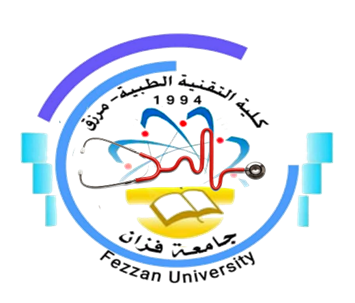 كلية التقنية الطبية / مرزقنموذج توصيف مقرر دراسيأهداف المقررالتعرف على علي الطفيليات و تقسيمها.دراسة العلاقة بين الطفيليات والاشخاص المصابين وخاصة في دول العالم الثالث.تعليم الطلاب من طرق الاستفادة من المراجع والدوريات العلمية في مجال هذا العلم واستخدامها بالطرق الامثل.دراسة الارتباطات الوثيقة بين هذا العلم وبين صحة وحياة الانسان من جهة وبين العلوم الاخرى كالطب والصيدلة من جهة أخرى.تعريف الطالب الي طرق السلامة والوقاية والحد من الاصابة بمثل هذه الامراض وكيفية معالجة المصابين بها وطرق مكافحتها.محتوى المقررطرق التدريس(السبورة), يتم استخدام الشرح على السبورة باستخدام الأقلام المائية.الاستعانة في الشرح ببعض أجهزة العرض المختلفة مثل Data show .عرض مقاطع فيديو علمية.استخدام الصور والمجسمات والرسومات والشرائح في إيصال المعلومات للطالب وخاصة في الجزء العملي.زيارات ميدانية وحقلية إلى الحقول ومختبرات التشخيص المختلفة.طرق التقييمالمراجع والدورياترئيس القسم: أ. العارف محمد أحمد عربي.منسق البرنامج: أ. إيمان حسين محمد علي باوه.رئيس قسم الجودة: أ. خديجة عبدالسلام سعد.1اسم المقرر ورمزهطفيليات طبية I PH 306    2منسق المقررأ. حنان أحمد عبدالوهاب3القسم / الشعبة التي تقدم البرنامجقسم الصحة العامة4الأقسام العلمية ذات العلاقة بالبرنامجقسم تقنية الأسنان – قسم تقنية الأدوية5الساعات الدراسية للمقرر48 ساعة دراسية 6اللغة المستخدمة في العملية التعليميةاللغة العربية / اللغة الإنجليزية7السنة الدراسية / الفصل الدراسيالفصل الدراسي الخامس8تاريخ وجهة اعتماد المقرر2011/ 2012 -   جامعة سبهاالموضوع العلميعدد الساعاتمحاضرةمعملتمارينمقدمة عامة عن علم الطفيليات +دراسة العلاقة  بين الكائنات الحية523-أنواع الطفيليات والعوائل + الطرق العامة للإصابة بالطفيليات + طرق انتشارها.523-دراسة تفصيلية عن ما يدرس في كل طفيل (الانتشار والوبائية والشكل والتركيب ودورات الحياة و الإمراضية والاعراض المرضية والتشخيص والوقاية العلاج)523-تصنيف الطفيليات. اولا شعبة السوطيات . 1- تحت شعبة السوطيات . طفيل الجارديا لامبيليا523- الاختبار النصفي الاول22--ثانيا شعبة اللحميات (الاميبيا الحالة للنسج والاميبيا ديسبار) 523-2- تحت شعبة السوطيات الدموية التريبانوسومها الافريقية, التريبانوسوما الامريكية, طفيل الليشمانيا الجلدية, الحشويه, المخاطية523-تابع شعبة السوطيات المعوية , وطفيل المشعره المهبلية) + السوطيات الغير طفيلية المعايشة في الامعاء الغليظة للأنسان.523-تابع الطفيليات الدموية طفيل الليشمانيا الجلدية ,الليشمانيا الحشوية, الليشمانيا المخاطية.523-الاختبار النصفي الثاني22--الاميبيات المتعايشة في امعاء الانسان + البلاستوسيستسثالثا شعبة الهذبيات طفيل القربية القولونية  (البلانتيديوم كولاي)  523-شعبة ذات المركب القمي 1- تحت شعبة البوغيات الدموية: طفيل متماثلة الابواغ بيلي, متماثلة الابواغ البشرية, طفيل المقويات القندية.523.-طفيل الكربتوسبوريديرم523-ر.مطرق التقييمتاريخ التقييمالنسبة المئوية1الامتحان النصفي الأول والثاني الاسبوع الخامس والعاشر20%2الواجباتالاسبوع الثالث5%3الامتحان النصفي العمليالاسبوع الحادي العاشر10%4الامتحان النهائي العمليالاسبوع الخامس عشر15%5الامتحان التحريري النهائيالاسبوع السادس عشر50%المجموعالمجموعالمجموع100 %عنوان المراجعالناشرالنسخةالمؤلفمكان تواجدهاالكتب الدراسية المقررة1-علم الطفيليات (1995). السويحلي, أبوبكر ومراد عبدالرحمن. منشورات دار الحكمة.2 الطفيليات البيطرية ( 1996). عطيفي يحي زكريا. منشورات جامعة عمر المختار.Markell and Voge’sMedical Parasitology (2006). John  3-D.and Petri W. 1-علم الطفيليات (1995). السويحلي, أبوبكر ومراد عبدالرحمن. منشورات دار الحكمة.2 الطفيليات البيطرية ( 1996). عطيفي يحي زكريا. منشورات جامعة عمر المختار.Markell and Voge’sMedical Parasitology (2006). John  3-D.and Petri W. 1-علم الطفيليات (1995). السويحلي, أبوبكر ومراد عبدالرحمن. منشورات دار الحكمة.2 الطفيليات البيطرية ( 1996). عطيفي يحي زكريا. منشورات جامعة عمر المختار.Markell and Voge’sMedical Parasitology (2006). John  3-D.and Petri W. 1-علم الطفيليات (1995). السويحلي, أبوبكر ومراد عبدالرحمن. منشورات دار الحكمة.2 الطفيليات البيطرية ( 1996). عطيفي يحي زكريا. منشورات جامعة عمر المختار.Markell and Voge’sMedical Parasitology (2006). John  3-D.and Petri W. كتب مساعدة1-Atlas of Medical Helminthology and Protozology (1991)>Jeffery H. and Leach R.1-Atlas of Medical Helminthology and Protozology (1991)>Jeffery H. and Leach R.1-Atlas of Medical Helminthology and Protozology (1991)>Jeffery H. and Leach R.1-Atlas of Medical Helminthology and Protozology (1991)>Jeffery H. and Leach R.مواقع انترنتhttps://al-ain.com/article/parasite-stypes-sources-symptomshttps://www.aboutkidshealth.ca/Article?contentid=815&language=Arabichttps://ar.wikipedia.orghttps://mawdoo3.comhttps://www.mayoclinic.orghttps://al-ain.com/article/parasite-stypes-sources-symptomshttps://www.aboutkidshealth.ca/Article?contentid=815&language=Arabichttps://ar.wikipedia.orghttps://mawdoo3.comhttps://www.mayoclinic.orghttps://al-ain.com/article/parasite-stypes-sources-symptomshttps://www.aboutkidshealth.ca/Article?contentid=815&language=Arabichttps://ar.wikipedia.orghttps://mawdoo3.comhttps://www.mayoclinic.orghttps://al-ain.com/article/parasite-stypes-sources-symptomshttps://www.aboutkidshealth.ca/Article?contentid=815&language=Arabichttps://ar.wikipedia.orghttps://mawdoo3.comhttps://www.mayoclinic.org